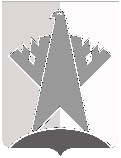 ДУМА СУРГУТСКОГО РАЙОНАХанты-Мансийского автономного округа - ЮгрыРЕШЕНИЕ«21» мая 2021 года                                                                                                           № 1129-нпа   г. СургутДума Сургутского района решила:1. Признать утратившими силу:1) решение Думы Сургутского района от 11 сентября 2020 года № 975-нпа «Об утверждении Порядка выявления мнения граждан по вопросу о поддержке инициативного проекта путём опроса граждан, сбора их подписей»; 2) решение Думы Сургутского района от 16 апреля 2021 года № 1106-нпа 
«О внесении изменения в решение Думы Сургутского района от 11 сентября 2020 года № 975-нпа «Об утверждении Порядка выявления мнения граждан по вопросу о поддержке инициативного проекта путём опроса граждан, сбора их подписей»;3) решение Думы Сургутского района от 11 сентября 2020 года № 970-нпа «Об утверждении Порядка определения части территории Сургутского района, на которой могут реализовываться инициативные проекты». 2. Решение вступает в силу после его официального опубликования (обнародования).О признании утратившими силу некоторых решений Думы Сургутского районаПредседатель Думы Сургутского районаА.П. Сименяк«21» мая 2021 годаГлава Сургутского районаА.А. Трубецкой «21» мая 2021 года